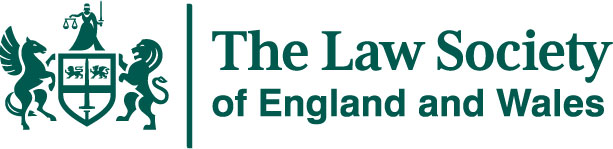 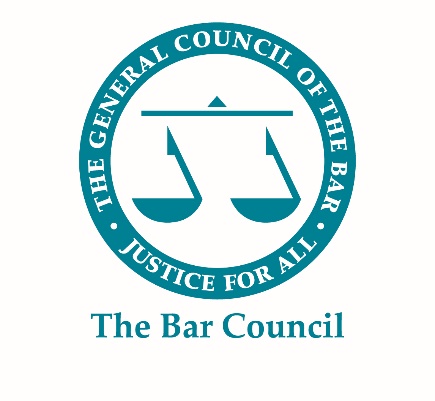 Latin American Lawyers’ Exchange Programme 2020Application formIn order to apply to participate in the programme please read the attached guidance notes, complete this application form and return it to americas@lawsociety.org.uk by 17:00 on Friday 31 January 2020.   The scheme will take place from 27 April – 15 May, with an optional placement week on the 18th May.We will aim to let you know the outcome of your application within two weeks of the deadline date. Personal DetailsExperience and motivationsName Firm name and addressWork telephone numberMobile telephone numberEmail addressNumber of years Post Qualification ExperienceLanguages spokenHow did you find out about this programme?Please outline your main areas of legal practicePlease summarise any experience you have of international work or study, particularly in relation to England & WalesPlease describe your main objectives for the visit and why you think you should be selectedPlease indicate any other information you consider relevant (e.g. membership of foreign bar associations or bilateral lawyers associations participation in international legal conferences etc.)